№ п/пНаименование товара, работ, услугЕд. изм.Кол-воТехнические, функциональные характеристикиТехнические, функциональные характеристики№ п/пНаименование товара, работ, услугЕд. изм.Кол-воПоказатель (наименование комплектующего, технического параметра и т.п.)Описание, значениеДвойной балансирКБ-03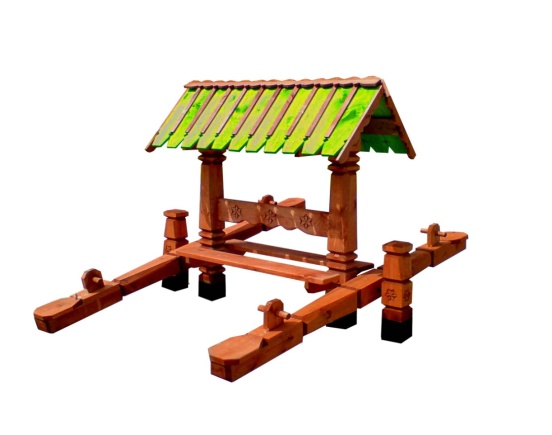 Шт. 1Двойной балансирКБ-03Шт. 1Высота  (мм) 1700Двойной балансирКБ-03Шт. 1Длина  (мм)3000Двойной балансирКБ-03Шт. 1Ширина  (мм)2500Двойной балансирКБ-03Шт. 1Применяемые материалыПрименяемые материалыДвойной балансирКБ-03Шт. 1СтолбыВ количестве 4шт., выполнены из деревянного бруса естественной сушки 150*150мм. с геометрической резьбой по дереву. Нижняя часть  бруса покрыта битумной мастикой., с последующим бетонированием .Двойной балансирКБ-03Шт. 1Скамья В кол-ве 2шт, выполнена из доски естественной сушки с покрытием антисептиком «Акватекс»Двойной балансирКБ-03Шт. 1Спинка скамьиВ кол-ве 1шт, выполнена из доски естественной сушки с геометрической резьбой по дереву с покрытием антисептиком «Акватекс»Двойной балансирКБ-03Шт. 1Балансирующий элемент В кол-ве 2 шт., состоит из бруса 150*150мм, двух посадочных мест и двух поручней выполненных  из бруса и доски естественной сушки, с покрытием антисептиком "Акватекс".Двойной балансирКБ-03Шт. 1Демпирующее устройствоВ кол-ве 2шт, выполнено из армированной резины толщиной 10ммДвойной балансирКБ-03Шт. 1Двухскатная крыша В кол-ве 1шт.,  выполнена из доски естественной сушки с покрытием гибкой черепицей «Шинглас».Двойной балансирКБ-03Шт. 1МатериалыДеревянный брус и доска естественной сушки тщательно отшлифованы со всех сторон и покрыты антисептиком «Акватекс», гибкая черепица «Шинглас»,  саморезы по дереву. ГОСТ Р 52169-2012.